السيرة الذاتية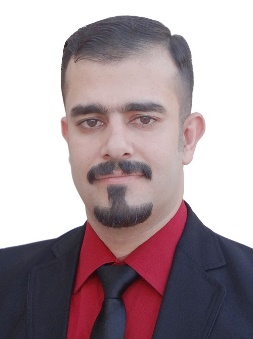 الاسم الرباعي: علي شاكر محمود شكر العزيتاريخ الولادة: 1986الشهادة:                ماجستير                        تاريخ الحصول عليها : 18/9/2019التخصص العام:    علوم الحياة                          التخصص الدقيق: الاحياء المجهريةاللقب العلمي:    مدرس                           تاريخ الحصول عليه : 26/5/2022عدد السنوات في التعليم العالي: 10 سنواتعدد السنوات خارج التعليم العالي: -البريد الالكتروني: ali.shakir@uodiyala.edu.iqالجهة المانحة لشهادة البكالوريوس:  جامعة ديالى        تاريخ الحصول عليه : 2009الجهة المانحة لشهادة الماجستير:     جامعة ديالى         تاريخ الحصول عليه : 2019الجهة المانحة لشهادة الدكتوراه:                                تاريخ الحصول عليه عنوان رسالة الماجستير: تواجد الجينات bla SHV , bla CTX-M , bla TEM  و الانتكرون في بكتريا الاشريشيا القولونية المعزولة من اخماج المسالك البوليةعنوان اطروحة الدكتوراه:الوظائف التي شغلها:الجامعات او المعاهد التي درس فيهاالمواضيع التي قام بتطويرها او ساهم في تطويرها الاشراف على رسائل الماجستير واطاريح الدكتوراهالمؤتمرات والندوات العلمية التي شارك فيها الدورات التي شارك فيها والتي اقامها المشروعات البحثية في مجال التخصص لخدمة المجتمع وتطوير التعليم المجلات العالمية التي قام بالنشر بها:عضوية الهيئات والجمعيات العلمية المحلية والدوليةابداعات او نشاطات حصل فيها على (جوائز – شهادات تقديرية – كتب شكر)التأليف والترجمة اللغات التي يجيدهااللغة العربيةاللغة الانكليزيةالمساهمات في خدمة المجتمعتالوظيفة مكان العمل الفترة من - الى1مدير شعبة الاعلام والعلاقات العامةكلية التربية للعلوم الصرفة / جامعة ديالى25/2/2013- 1/8/2017مدير شعبة شؤون الطلبة والتسجيلكلية التربية للعلوم الصرفة / جامعة ديالى18/8/2019-1/10/2021تالجهة ( الجامعة / الكلية / المعهد)الفترة من – الى ملاحظات1جامعة ديالى / كلية التربية للعلوم الصرفة1/10/2019 – مستمر الى غاية الانتالجامعةالكلية القسم المادةالسنة الدراسيةتالجامعةالكلية القسم عنوان الرسالة او الاطروحةالسنة الدراسيةتالعنوانمكان الانعقاد		نوع المشاركةالسنة تعنوان الدورة مكان الانعقادالسنة تعنوان البحث محل النشرالسنة تاسم المجلةالدولةعنوان البحث العدد الذي نشر فيهالسنة تاسم الهيئةمحلية - دوليةتاريخ الانتساب  ما زال عضواً / انتهاء العضويةملاحظاتتنوع النشاط او الابداعما حصل عليه (جوائز – شهادات تقديرية – كتب شكر)الجهة المانحة عنوان النشاط او الابداعالسنة تعنوان الكتابدار النشرسنة النشر عدد الطبعاتمنهجية / غير منهجية